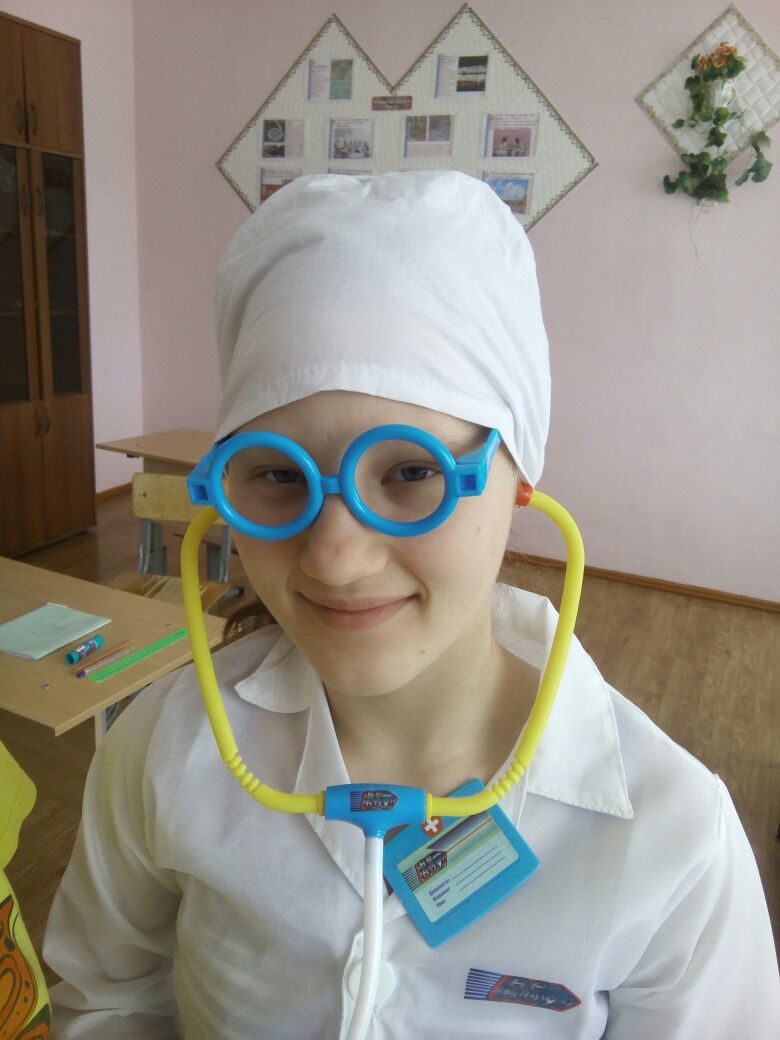 Мы разыгрываем реальные ситуации на уроке социально-бытовой ориентировки. Получается небольшое театрализованное представление.  Мне очень нравится роль врача по теме урока: «Медицинская помощь. Уход за больным» в  9 классе. 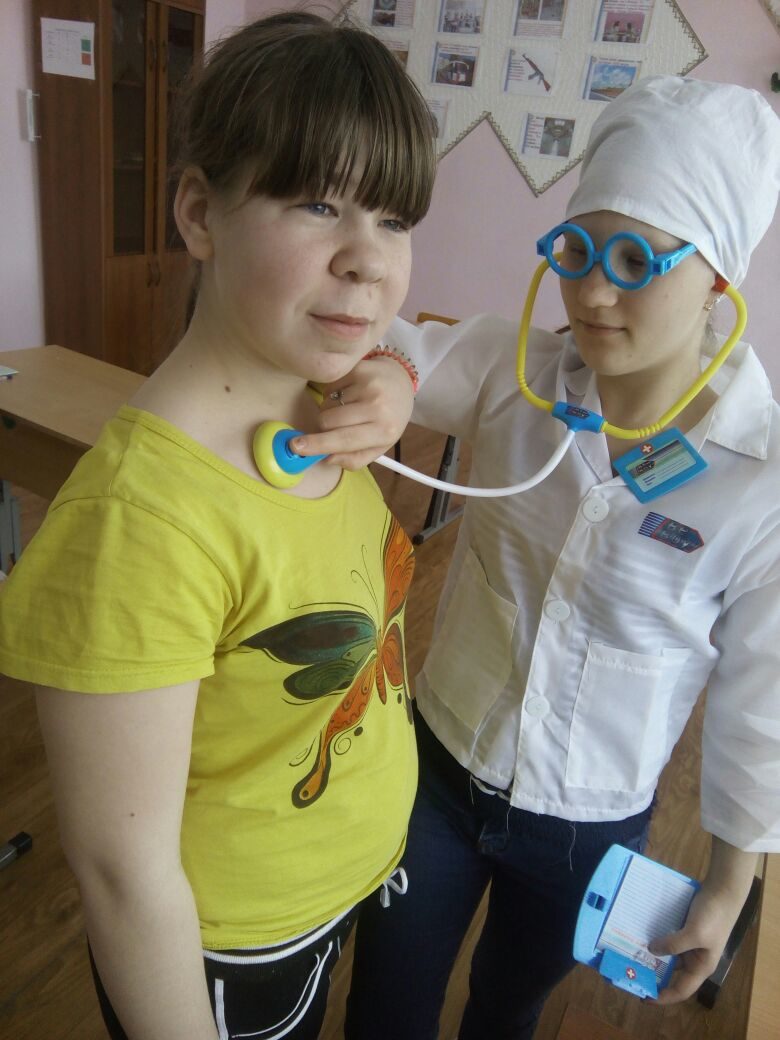                           Слушаю сердцебиение у Дианы.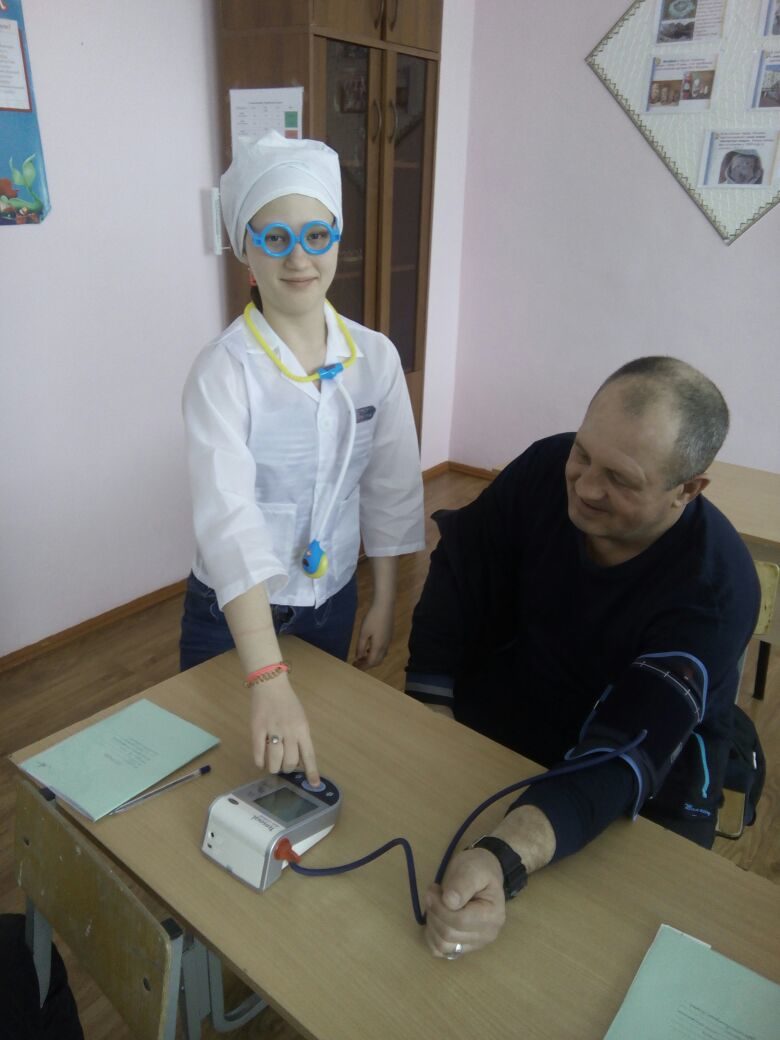        Измеряю давление у своего воспитателя Сергея Васильевича.